Code client : «TableStart:Owner»«Code»SIRET : «OfficialIdentity»«TableEnd:Owner»Site concerné :«ShippingAddress»«InvoiceAddress»le «InvoiceDate»«Title»	«Title»	«Title»	«Title»	DésignationQuantitéPrix HTMontant HT«TableStart:InvoiceLines»
«LineDescription»«Quantity» «Unit»«Price»
Rem. «DiscountPercentage»%«TotalWithoutTax»«TableEnd:InvoiceLines»Modalité de règlement : «BeginGroup:PaymentType»«Description»«EndGroup:PaymentType» Payable au plus tard le «DueDate» En cas de retard de paiement, application d'une indemnité forfaitaire pour frais de recouvrement de 40€ selon l'article L.441-6 du code du commerce.Informations bancaires : «TableStart:Bank»IBAN : «Country»«IbanCheck» «BankId» «BranchId» «Account» «BbanCheck»SWIFT : «Swift»«TableEnd:Bank»Factures d'acomptes associées :«BeginGroup:InvoiceAccounts»Facture n°«SuccessiveId» du «InvoiceDate» : «TotalIncludingTax» TTC   > En attente de règlement«EndGroup:InvoiceAccounts»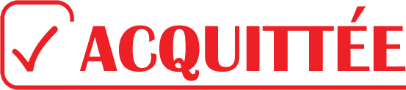 